ΕΛΛΗΝΙΚΗ ΔΗΜΟΚΡΑΤΙΑ		 ΔΗΜΟΣ ΚΡΩΠΙΑΣ                                                                ΑΥΤΟΤΕΛΕΣ ΤΜΗΜΑ ΤΟΠΙΚΗΣ                                      ΟΙΚΟΝΟΜΙΚΗΣ ΑΝΑΠΤΥΞΗΣ					ΓΡΑΦΕΙΟ ΑΔΕΙΟΔΟΤΗΣΕΩΝ & ΡΥΘΜΙΣΗΣ                        ΕΜΠΟΡΙΚΩΝ ΔΡΑΣΤΗΡΙΟΤΗΤΩΝ                                                                     Α Ι Τ Η Σ Η		                               ΠΡΟΣ :  ΤΟ ΔΗΜΟ ΚΡΩΠΙΑΣΕΠΩΝΥΜΟ:…………………………………….ΟΝΟΜΑ:………………………………………...ΟΝΟΜΑ  ΠΑΤΡ:………………………………..ΑΡ. ΔΕΛΤ. ΤΑΥΤΟΤ.:………………………….Α. Φ. Μ.:…………………………………………Δ.Ο.Υ.:…………………………………………… Δ/ΝΣΗ ΚΑΤΟΙΚΙΑΣ:……………………………………………………………………………….ΟΔΟΣ:……………………………………………ΑΡΙΘ.:…………………………………………....ΤΗΛΕΦΩΝΑ…………………………………….…………………………………………………….                                                                                                                Ο /Η ΑΙΤ…….                                                                                                                                ……………………………………….                                                                                                            (Υπογραφή)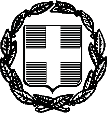 ΥΠΕΥΘΥΝΗ ΔΗΛΩΣΗ (άρθρο 8 Ν.1599/1986)Η ακρίβεια των στοιχείων που υποβάλλονται με αυτή τη δήλωση μπορεί να ελεγχθεί με βάση το αρχείο άλλων υπηρεσιών (άρθρο 8 παρ. 4 Ν. 1599/1986)Με ατομική μου ευθύνη και γνωρίζοντας τις κυρώσεις (3), που προβλέπονται από τις διατάξεις της παρ. 6 του άρθρου 22 του Ν. 1599/1986, δηλώνω ότι:Είμαι άνεργος και δεν λαμβάνω σύνταξη γήρατος ή αναπηρίας από οποιονδήποτε φορέα. Ο/Η σύζυγος και τα προστατευόμενα τέκνα μου δεν κατέχουν άλλη άδεια επαγγελματία πωλητή υπαιθρίου εμπορίου οποιασδήποτε κατηγορίας.  Δεν υπήρξα στο παρελθόν  κάτοχος οποιασδήποτε άλλης μορφής άδειας υπαιθρίου εμπορίου.Ο αριθμός Μητρώου Εμπόρων Νωπών Οπωροκηπευτικών που κατέχω είναι …………………………ή δεν είμαι υπόχρεος εγγραφής σε αυτόΗμερομηνία:……………………… 20Ο – Η Δηλ.(Υπογραφή)Αναγράφεται από τον ενδιαφερόμενο πολίτη ή Αρχή ή η Υπηρεσία του δημόσιου τομέα, που απευθύνεται η αίτηση.Αναγράφεται ολογράφως.«Όποιος εν γνώσει του δηλώνει ψευδή γεγονότα ή αρνείται ή αποκρύπτει τα αληθινά με έγγραφη υπεύθυνη δήλωση του άρθρου 8 τιμωρείται με φυλάκιση τουλάχιστον τριών μηνών. Εάν ο υπαίτιος αυτών των πράξεων σκόπευε να προσπορίσει στον εαυτόν του ή σε άλλον περιουσιακό όφελος βλάπτοντας τρίτον ή σκόπευε να βλάψει άλλον, τιμωρείται με κάθειρξη μέχρι 10 ετών.Σε περίπτωση ανεπάρκειας χώρου η δήλωση συνεχίζεται στην πίσω όψη της και υπογράφεται από τον δηλούντα ή την δηλούσα.ΣΥΝΗΜΜΕΝΑ ΔΙΚΑΙΟΛΟΓΗΤΙΚΑ Συμπληρωμένη την συν/νη ΥΔ ν.1599/1986.Φ/φο της άδειας κυκλοφορίας του οχήματος που χρησιμοποιείται.Στοιχεία ταυτότητος ή άδεια διαμονής.Βεβαίωση μονίμου κατοικίας και αριθμός δημοτολογίου.Βεβαίωση έναρξης δραστηριότητας από το TAXΙS. Βεβαίωση ταμειακής  μηχανής από το TAXIS. Βεβαίωση ασφαλιστικής ενημερότητας.Αριθμός ΑΜΚΑ.Αν πρόκειται για στάσιμο εμπόριο, βεβαίωση για το ακριβές σημείο δραστηριοποίησης.Αν πρόκειται για πλανόδιο εμπόριο, βεβαίωση για την Περιφέρεια στα όρια της οποίας επιτρέπεται να κινείται πλανοδίως.Τις κατηγορίες των πωλούμενων προϊόντων.Στις περιπτώσεις έγκρισης υποβοήθησης, πρόσληψης υπαλλήλου και αναπλήρωσης, τα στοιχεία του ατόμου που κατά περίπτωση υποβοηθά, εργάζεται ή αναπληρώνει τον πωλητή, όπως αυτά προβλέπονται και για τον κάτοχο της άδειας.Τον αριθμό του πωλητή στο Μητρώο Εμπόρων Νωπών Οπωροκηπευτικών, για υπόχρεους εγγραφής σε αυτό.Πιστοποιητικό υγείας (όπου απαιτείται).     15.   Παράβολο δέκα (10) ευρώ από τον Δήμο Κρωπίας.Παρακαλώ να μου εκδώσετε ΑΔΕΙΑ ΕΠΑΓΓΕΛΜΑΤΙΑ ΠΩΛΗΤΗ ΥΠΑΙΘΡΙΟΥ ΕΜΠΟΡΙΟΥ, σύμφωνα με το άρθρο 15 του Ν. 4497/2017,  προκειμένου να συμμετέχω  στις οργανωμένες αγορές, του ανωτέρω νόμου καθώς και στο στάσιμο και πλανόδιο εμπόριο, για την πώληση:...………………………..………………………..………………………..………………………ΠΡΟΣ(1):ΔΗΜΟ ΚΡΩΠΙΑΣ ΔΗΜΟ ΚΡΩΠΙΑΣ ΔΗΜΟ ΚΡΩΠΙΑΣ ΔΗΜΟ ΚΡΩΠΙΑΣ ΔΗΜΟ ΚΡΩΠΙΑΣ ΔΗΜΟ ΚΡΩΠΙΑΣ ΔΗΜΟ ΚΡΩΠΙΑΣ ΔΗΜΟ ΚΡΩΠΙΑΣ ΔΗΜΟ ΚΡΩΠΙΑΣ ΔΗΜΟ ΚΡΩΠΙΑΣ ΔΗΜΟ ΚΡΩΠΙΑΣ ΔΗΜΟ ΚΡΩΠΙΑΣ Ο – Η Όνομα:Επώνυμο:Επώνυμο:Όνομα και Επώνυμο Πατέρα:Όνομα και Επώνυμο Πατέρα:Όνομα και Επώνυμο Πατέρα:Όνομα και Επώνυμο Μητέρας:Όνομα και Επώνυμο Μητέρας:Όνομα και Επώνυμο Μητέρας:Ημερομηνία γέννησης(2):Ημερομηνία γέννησης(2):Ημερομηνία γέννησης(2):Τόπος Γέννησης:Τόπος Γέννησης:Τόπος Γέννησης:Αριθμός Δελτίου Ταυτότητας:Αριθμός Δελτίου Ταυτότητας:Αριθμός Δελτίου Ταυτότητας:Τηλ:Τόπος Κατοικίας:Τόπος Κατοικίας:Οδός:Αριθ:ΤΚ:Αριθμ. Τηλεομοιοτύπου (Fax):Αριθμ. Τηλεομοιοτύπου (Fax):Αριθμ. Τηλεομοιοτύπου (Fax):Δ/νση Ηλεκτρ. Ταχυδρομείου(Εmail):Δ/νση Ηλεκτρ. Ταχυδρομείου(Εmail):